Resolución Nº 0036/17 del Honorable Consejo SuperiorCarrera: Ingeniería CivilFecha de Inscripción a partir del 01/08/2017 hasta el 29/08/2017 - Horario: 08 a 12 y de 16 a 20 hs.INFORMES: Av. Gobernador Gutnisky 3200 - TE/FAX: 0370-4452241e-mail: sacademica@frn.unf.edu.arelicoenes@gmail.com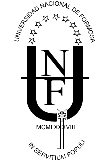 UNIVERSIDAD NACIONAL DE FORMOSAFACULTAD DE RECURSOS NATURALES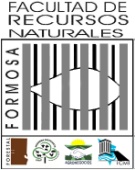 Llamado a Concursos Públicos y Abiertos para Cargos de Profesores Ordinarios y Auxiliares de la Docencia, con sus respectivos Jurados Resolución Nº 0039/17 del Honorable Consejo SuperiorCarrera: Ingeniería CivilFecha de Inscripción a partir del 01/08/2017 hasta el 29/08/2017 - Horario: 08 a 12 y de 16 a 20 hs.INFORMES: Av. Gobernador Gutnisky 3200 - TE/FAX: 0370-4452241e-mail: sacademica@frn.unf.edu.arelicoenes@gmail.comUNIVERSIDAD NACIONAL DE FORMOSAFACULTAD DE RECURSOS NATURALESLlamado a Concursos Públicos y Abiertos para Cargos de Profesores Ordinarios y Auxiliares de la Docencia, con sus respectivos Jurados AsignaturaCargoJurados TitularesJurados SuplentesIngeniería Sanitaria1 Profesor TitularIng. Néstor Egidio ROMERO (FI-UNNE)Ing. Carlos Alberto DEPETTRIS (FI-UNNE)Ingeniería Sanitaria1 Profesor TitularIng. Jorge Víctor PILAR (FI-UNNE)Ing. Oscar Ramón DRELICHMAN (FRN-UNaF)Ingeniería Sanitaria1 Profesor TitularIng. Guillermo Augusto BOGGIO (FRN-UNaF)